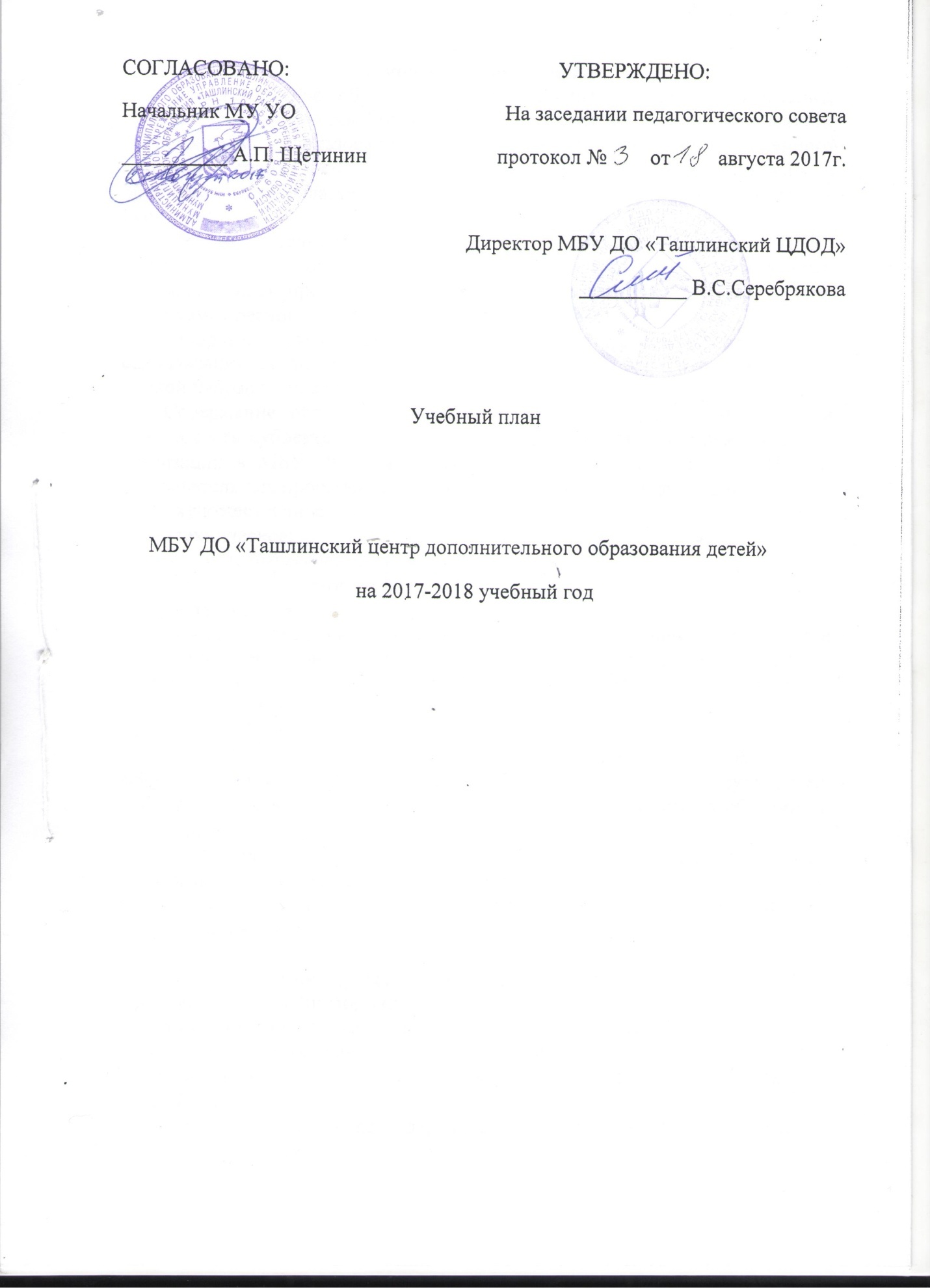 Пояснительная записка Дополнительное образование – сфера, интегрирующая воспитание, обучение, развитие личности. Его специфика состоит в целенаправленном, добровольном использовании  свободного времени для полноценного развития своих потенциальных возможностей и вариативности образовательных областей, видов деятельности, обучающих и развивающих программ. Закон Российской Федерации «Об образовании» предоставляет большую свободу образовательным учреждениям в разработке собственных образовательных программ, признает необходимость гибкого учета в этих программах региональных и социокультурных особенностей.  Образовательные программы строятся на принципах интеграции, социализации, развития компетенций, свободного выбора и ответственности, личной направленности.Содержание образовательного процесса, на котором осуществляется деятельность субъектов дополнительного образования, раскрывается путем реализации в МБУ ДО «Ташлинский центр образования детей» (ЦДОД) образовательных программ по следующим направлениям деятельности: -художественное;         -техническое;          -туристско-краеведческое;         -социально-педагогическое;         -естественнонаучное.Каждая программа учебного плана – это документ, отражающий педагогическую концепцию в соответствии с заявленными целями деятельности; условия, методы, технологию достижения целей и предполагаемый результат. Программы в учебном плане классифицируются следующим образом:1. Модифицированные – измененные с учетом особенностей формирования и организации деятельности разновозрастных групп детей, уровня их творческого развития, индивидуальных результатов обучения и воспитания.2.  Авторские – полностью подготовлены педагогом или коллективом педагогов. Их содержание составляют конкретные способы решения определенной педагогической проблемы, отличающиеся новизной и актуальностью. По цели обучения программы в ЦДОД дифференцируются на:-познавательные (информационно-просветительские);-социальной адаптации (освоение детьми положительного социального опыта, формирование ценностных ориентаций);-профессионально-прикладные (формирование профессиональных знаний, умений, навыков);- развития художественной одаренности (выявление и развитие таланта);     -досуговые (организация свободного времени ребенка, насыщение активно деятельным эмоционально и  психологически комфортным содержанием.)Таким образом, реализация учебного плана1.Компенсирует потребности детей в интересующих видах и направлениях деятельности, ограниченно или вовсе не представленных в основном образовании.2.Обеспечивает ребенку комфортность, эмоциональность среды, способствует созданию «ситуации успеха» и обстановки развивающего обучения3.Способствует  созданию целостной среды становления и развития социально-мобильной личности, обладающей устойчивой мотивацией к познанию и творчеству.Учебный план составлен   с учетом  анализа социального заказа, выявленного в результате изучения спроса на дополнительные образовательные услуги.Участниками образовательного процесса являются дети в возрасте от 6 до 18 лет, их родители и педагогические работники.Занятия проводятся в группах, подгруппах, индивидуально (В соответствии с программой творческого объединения). Каждый ребенок имеет право заниматься в нескольких объединениях, менять их. Продолжительность учебного года: 36  учебных  недель (начало учебного года для  обучающихся  – 15.09.2017 г., окончание  учебного года - 31.05. 2017 г.) Каникулы:  зимние  - с 30.12.2017г по 10.01.2018.г; Во время летних  каникул для обучающихся  занятия проводятся  -  по краткосрочным программам; в  виде  экскурсий, утренников, праздников, соревнований, интеллектуальных игр, развлекательных  мероприятий и т.д.Начало учебных занятий  согласно расписанию - с 08.00ч., окончание учебных  занятий    в  20.00 ч.Продолжительность   одного   занятия: 30– 45 минутПосле  30-45  мин. занятий    перерыв для  отдыха  детей и  проветривания  помещения. РЕКОМЕНДУЕМЫЙ РЕЖИМЗАНЯТИЙ ДЕТЕЙ В ОРГАНИЗАЦИЯХ ДОПОЛНИТЕЛЬНОГО ОБРАЗОВАНИЯУЧЕБНЫЙ ПЛАН ЦДОД на 2017-2018годN N п/пНаправленность объединенияЧисло занятий в неделюЧисло и продолжительность занятий в день1.Техническая2 - 32 по 45 мин.;1.1.Объединения с использованием компьютерной техники1 - 32 по 30 мин. для детей в возрасте до 10 лет;2 по 45 мин. для остальных обучающихся;2.Художественная2 - 32 - 3 по 45 мин.;2.1.Объединения изобразительного и декоративно-прикладного искусства2 - 32 - 4 по 45 мин.;2.2.Музыкальные и вокальные объединения2 - 32 - 3 по 45 мин. (групповые занятия);30 - 45 мин. (индивидуальные занятия);2.3.Хоровые объединения2 - 42 - 3 по 45 мин.2.4.Оркестровые объединения2 - 330 - 45 мин. (индивидуальные занятия);репетиция до 4-х часов с внутренним перерывом 20 - 25 мин.;2.5.Хореографические объединения2 - 42 по 30 мин. для детей в возрасте до 8 лет;2 по 45 мин. - для остальных обучающихся;3.Туристско-краеведческая2 - 4; 1 - 2 похода или занятия на местности в месяц2 - 4 по 45 мин.;занятия на местности или поход - до 8 часов;4.Естественнонаучная1 - 32 - 3 по 45 мин.;занятия на местности до 8 час.;5.Физкультурно-спортивная5.1.Занятия по дополнительным общеразвивающим программам в области физической культуры и спорта2 - 31 до 45 мин. для детей в возрасте до 8 лет;2 по 45 мин. - для остальных обучающихся;5.2.Спортивно-оздоровительные группы (кроме командных игровых и технических видов спорта)2 - 31 до 45 мин. для детей в возрасте до 8 лет;2 по 45 мин. - для остальных обучающихся;5.3.Спортивно-оздоровительные группы в командно-игровых видах спорта2 - 32 по 45 мин.;5.4.Спортивно-оздоровительные группы в технических видах спорта2 - 32 по 45 мин.6.Культурологическая1 - 21 - 2 по 45 мин.6.1.Тележурналистика22 - 3 по 45 мин.7.Военно-патриотическая2 - 41 - 3 по 45 мин.;занятия на местности - до 8 часов8.Социально-педагогическая1 - 21 - 3 по 45 мин.8.1.Предшкольное развитие2 - 31 - 4 по 30 мин.8.2.Дети с оппозиционно вызывающим расстройством (ОВР)2 - 41 - 2 по 45 мин.№ п/пОбразовательная областьОбразовательная областьНазвание объединения вид деятельностиХарактеристика группыХарактеристика группыКоличество группЧисло в неделю на группуЧисло в неделю на группуЧисло в неделю на группуЧисло в неделю на группуЧисло в неделю на группуЧисло в неделю на группу№ п/пОбразовательная областьОбразовательная областьНазвание объединения вид деятельностиВозраст обучающихсяГод обученияКоличество группОсновной курсОсновной курсОсновной курсОсновной курсСпециальный курсСпециальный курс№ п/пОбразовательная областьОбразовательная областьНазвание объединения вид деятельностиВозраст обучающихсяГод обученияКоличество группгруп-повыегруп-повыегруп-повыеиндиви-дуальныегруп-повыеиндивидуальные1ЕстественнонаучнаяЕстественнонаучная"Школьное лесничество"7-17 лет226662ЕстественнонаучнаяЕстественнонаучная"Юный эколог "12-17 лет   116663ЕстественнонаучнаяЕстественнонаучная«Юный биолог» 12-16 лет112224ЕстественнонаучнаяЕстественнонаучная «Эколог» 11-12лет112225ЕстественнонаучнаяЕстественнонаучная«Практическая экология» 14-17лет213336ЕстественнонаучнаяЕстественнонаучная «Биология» 14-17лет213331ТехническаяТехническая«Занимательная математика»10-12лет112222ТехническаяТехническая"Мир в объективе"10-15 лет114443ТехническаяТехническая"Скретч"7-11 лет112221Социально-педагогическаяСоциально-педагогическая«Ступеньки»6-8 лет119992Социально-педагогическаяСоциально-педагогическая«Калейдоскоп»6-7лет136663Социально-педагогическаяСоциально-педагогическая«Уникум» 15-17лет116664Социально-педагогическаяСоциально-педагогическая«Познай себя»6-8 лет116665Социально-педагогическаяСоциально-педагогическая«Уникум» 16-18лет113336Социально-педагогическаяСоциально-педагогическая«Лидер»12-17лет214448Социально-педагогическаяСоциально-педагогическая«Юный журналист» 15-17 лет113339Социально-педагогическаяСоциально-педагогическая«Добровольцы»11-17лет2144410Социально-педагогическаяСоциально-педагогическая"Юный обществовед" 14-17лет   1133311Социально-педагогическаяСоциально-педагогическая«Юный историк»15-17лет1122212Социально-педагогическаяСоциально-педагогическая«Юный правовед»12-14лет1122213Социально-педагогическаяСоциально-педагогическая«Азбука гражданственности»11-13лет1122214Социально-педагогическаяСоциально-педагогическая"Социальное проектирование10-17лет      1522215Социально-педагогическаяСоциально-педагогическая"ЮИД"10-14 лет           12182122422422416«Юный спасатель»10-14 лет122221Художественная«Литературная гостиная» «Литературная гостиная» 6-15лет11442Художественная"Юный художник""Юный художник"6-17 лет1251112222223Художественная"Юный художник""Юный художник"8-12лет21444Художественная«Ренессанс» «Ренессанс» 11-14 лет11225Художественная«Сделай сам» «Сделай сам» 9-10лет11226Художественная«Золушка»«Золушка»6-16лет               16337Художественная«Затейники» «Затейники»  7-15лет11668Художественная"Веселый каблучок"        "Веселый каблучок"        10-12 лет 11229Художественная"Актерское мастерство""Актерское мастерство"6-17 лет     213310Художественная"Актерское мастерство""Актерское мастерство"6-11 лет     1111787811Художественная«Самоделкин» «Самоделкин» 10-16лет112212Художественная«Народное творчество» «Народное творчество» 7-14 лет114413Художественная«Гармония» «Гармония» 6-17лет122214Художественная«Соловушка»«Соловушка»12-17лет11111115Художественная"Сюрприз""Сюрприз"12-15 лет             216616Художественная«Музыкальная шкатулка» «Музыкальная шкатулка» 12-15лет21441туристско-краеведческая«Юный армеец» «Юный армеец» 14-17лет11222туристско-краеведческая«Юный пограничник» «Юный пограничник» 14-17лет11223туристско-краеведческая«Туристско-краеведческий» «Туристско-краеведческий» 11-17 лет11444туристско-краеведческая"Краевед""Краевед"8-14 лет            21225туристско-краеведческая«Мой край» «Мой край» 10-15 лет11226туристско-краеведческая«Юный турист» «Юный турист» 12-13 лет21447туристско-краеведческая«Краевед» «Краевед»  11-17лет11228туристско-краеведческая«История казачества» «История казачества» 10-17 лет11229туристско-краеведческая"Будь здоров"   "Будь здоров"   6-11 лет           163310туристско-краеведческая«Туристко-краеведческий» «Туристко-краеведческий» 11-12 лет112211туристско-краеведческая«Краевед» «Краевед»  9-15л1144Итого часов:Итого часов:Итого часов:Итого часов:Итого часов:Итого часов:Итого часов:272ч.